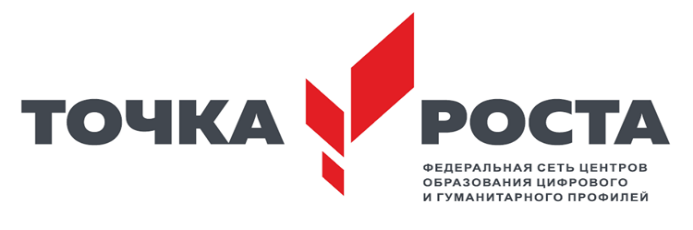 Точка роста в действииНа базе муниципального бюджетного общеобразовательного учреждения «Знаменская средняя общеобразовательная школа имени     Р. И. Вяхирева» функционирует  Центр образования цифрового  и гуманитарного профилей «Точка роста». 24 сентября 2019 года состоялось торжественное открытие.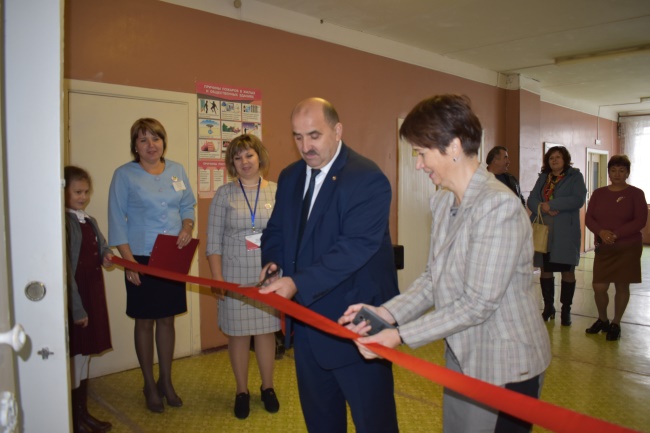 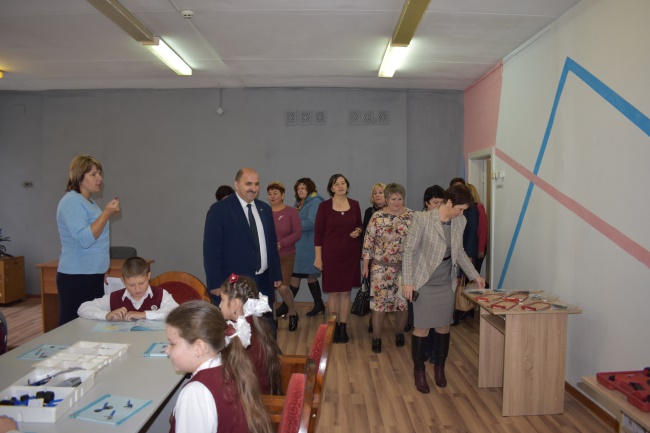 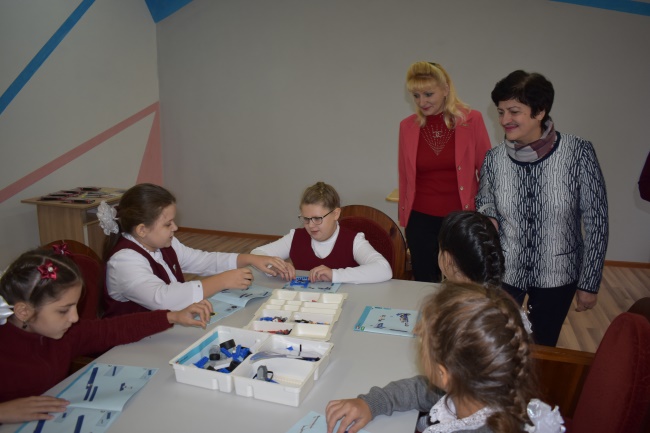 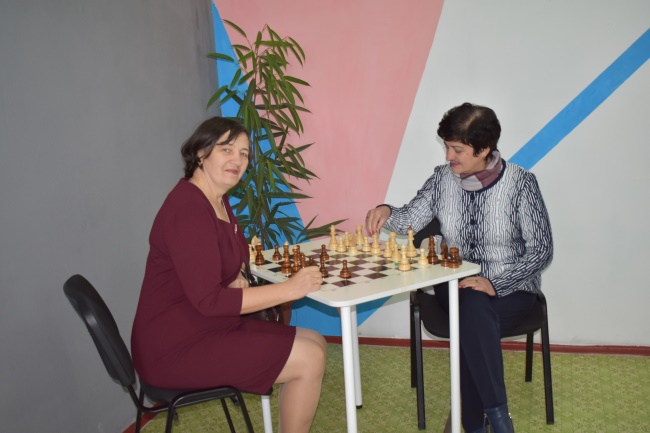 Со дня открытия  прошло уже 9 месяцев. За это время  Центр стал неотъемлемой частью нашей школьной  жизни и жизни Знаменского района.	На базе Центра продолжается проведение  уроков ОБЖ, технологии, информатики, работа таких кружков: Геоинформационные технологии,  программирование на  Python, Робототехника, Разработка  VR/AR – приложений, Занимательная математика.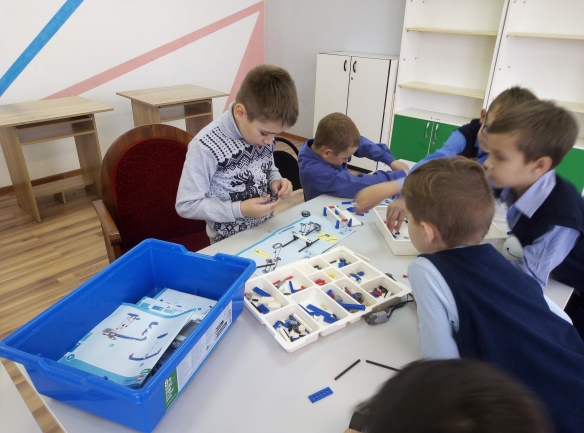 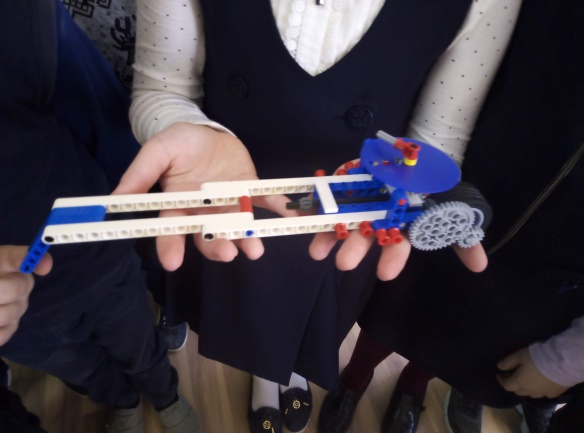 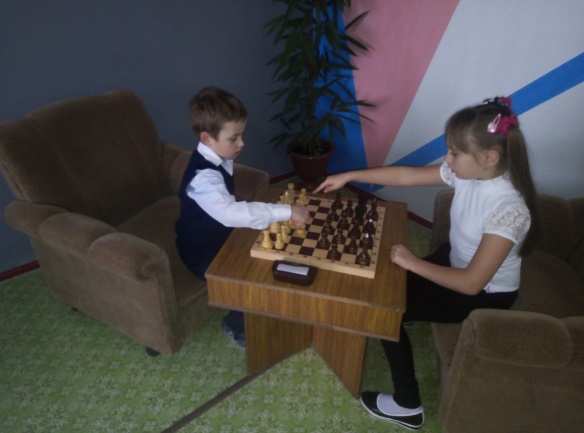 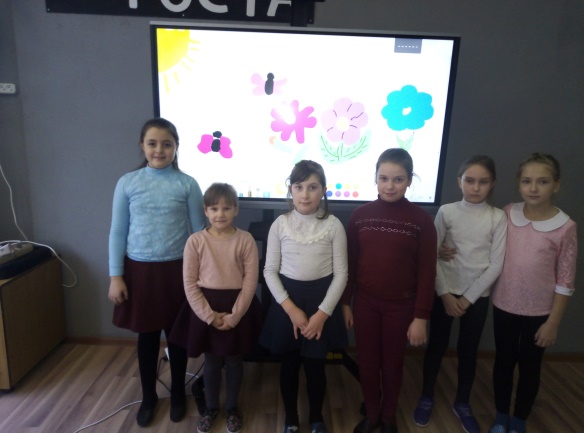 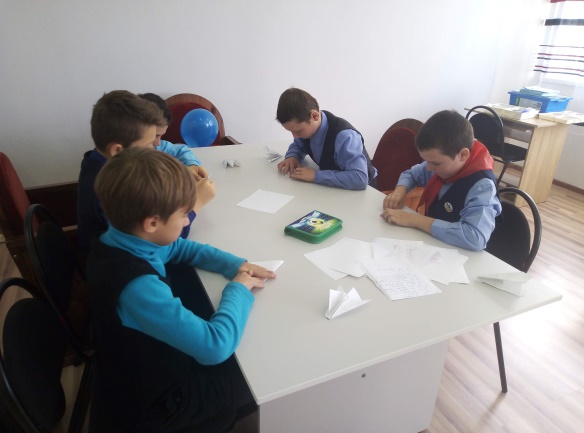 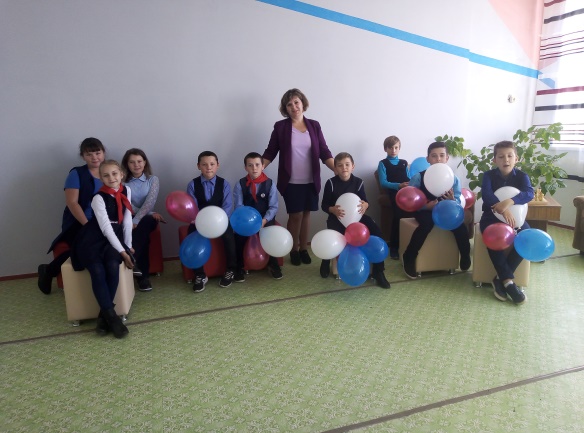 За это время на базе Центра были проведены семинар руководителей образовательных организаций и глав сельских поселений Знаменского района, новогоднее представление, акция «Блокадный хлеб», школьные этапы конкурсов чтецов «Мир отстояли! Мир защитили», проведен мастер класс для родителей «Оказание первой помощи». В течение года были организованы экскурсии для обучающихся, педагогов и родителей, работников служб и организаций района.  Проведен конкурс рисунков            «В мире роботов», фотовыставка «Работа кружка «Робототехника». Проводились мероприятия в рамках Недели науки для старшеклассников. В течение года учащиеся школы принимали участие в проекте «Урок цифры».  В Центре цифрового и гуманитарного профилей «Точка  роста» был организован показ фильмов о Суворове для обучающихся 10-11 классов.На базе Центра совместно с БУ ОО ДПО «Институт развития образования» проведено заседание регионального учебно- методического объединения учителей биологии и химии Знаменского и Хотынецкого районов. 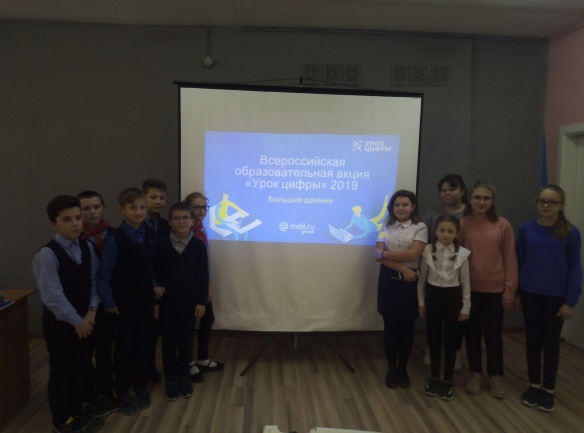 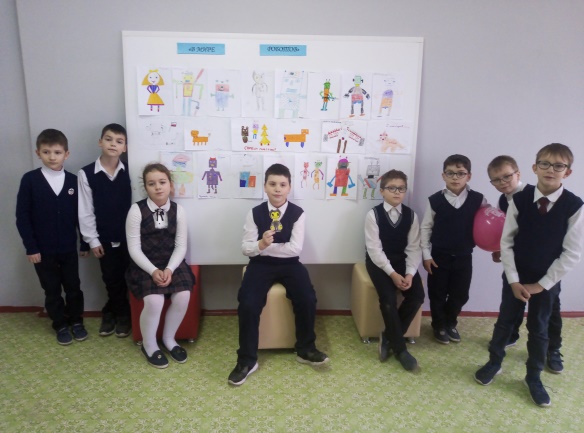 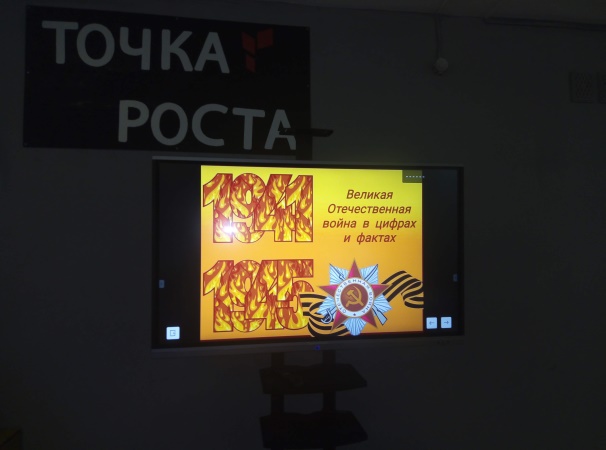 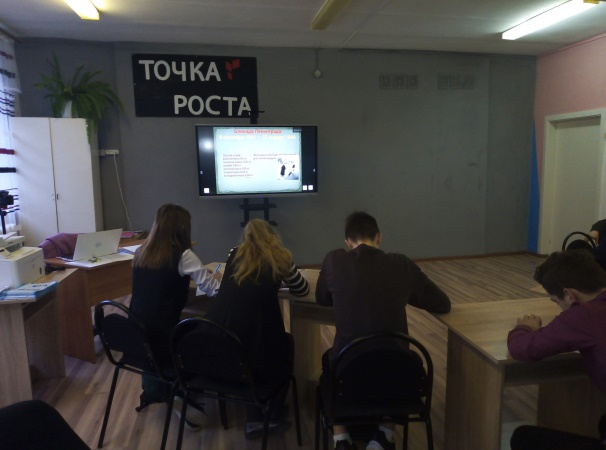 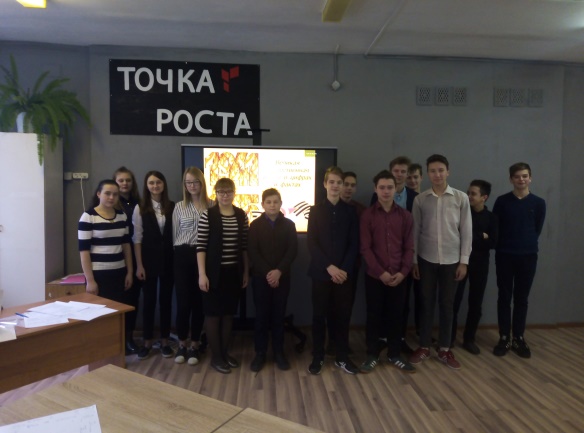 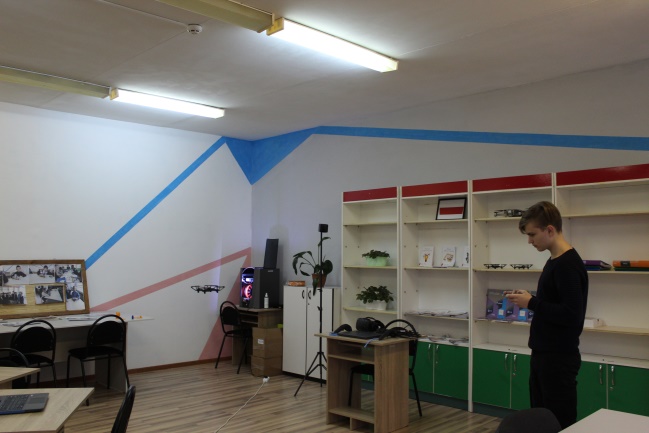 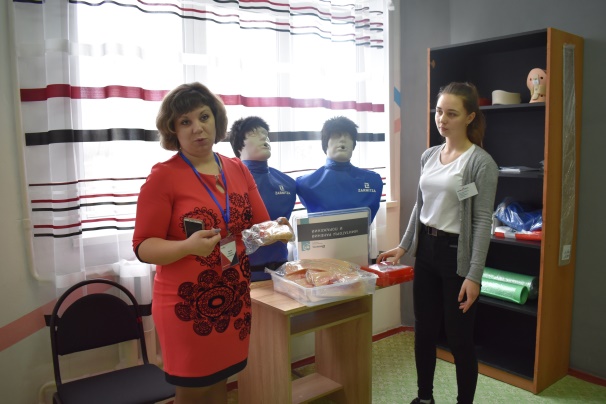 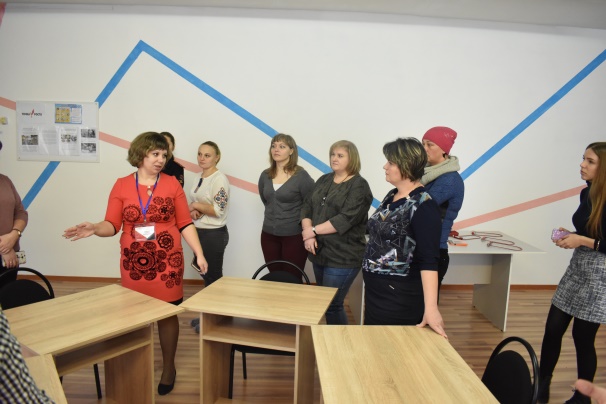 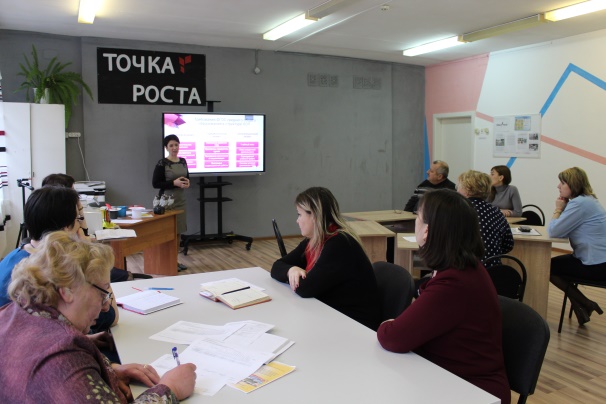 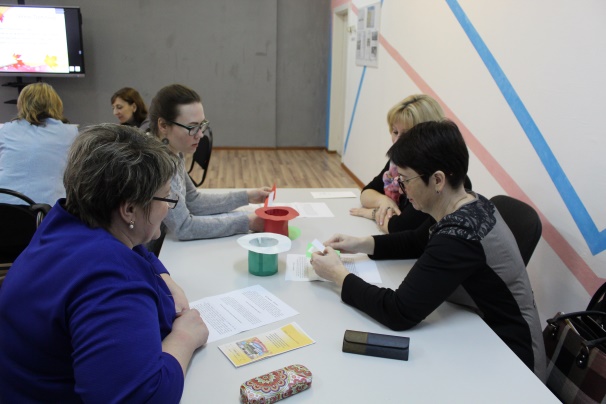 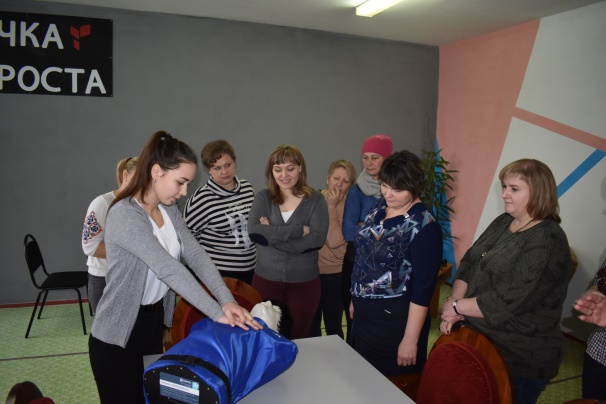 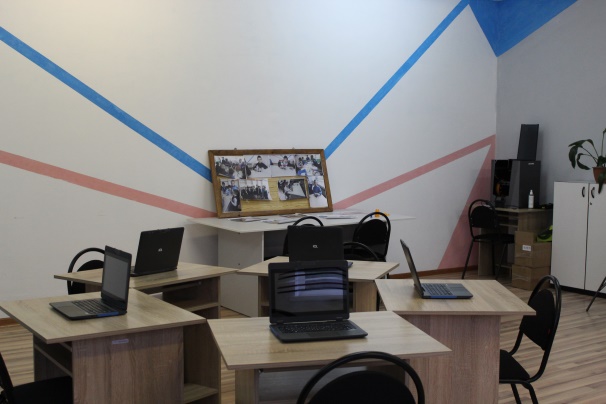 Для детей из социально - опасных семей были организованы виртуальные экскурсии работниками БУООЦСОН  Знаменского района.организовано обучение 2-х групп пенсионеров по программе «Основы компьютерной грамотности» при содействии Регионального Отделения Общероссийской общественной организации «Союз пенсионеров России».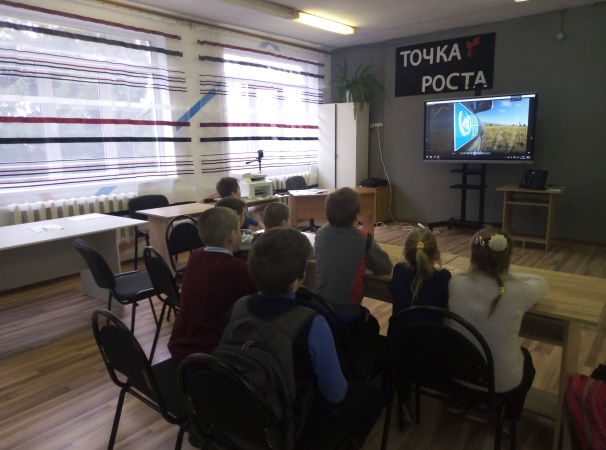 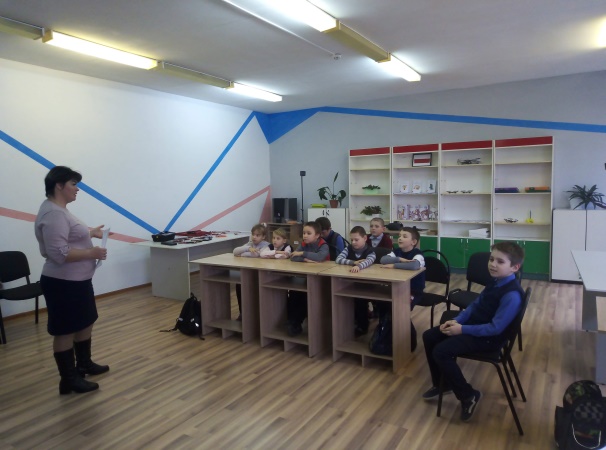 